ACT Practice Set 2						Name_________________________Please show all work in the space provided. The actual math portion consists of 60 questions in 60 mins.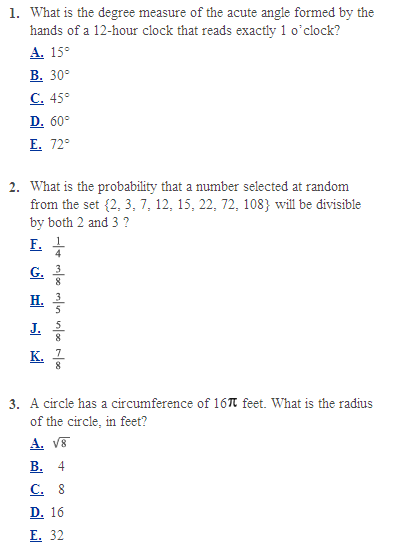 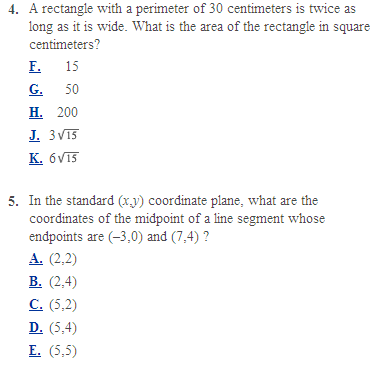 6.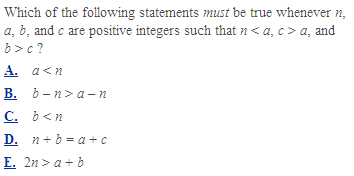 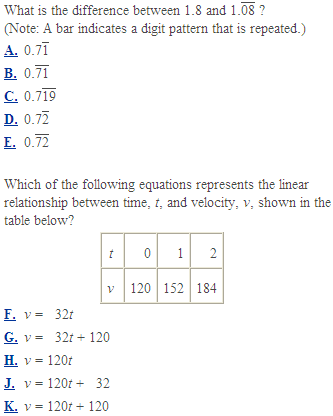 7.8.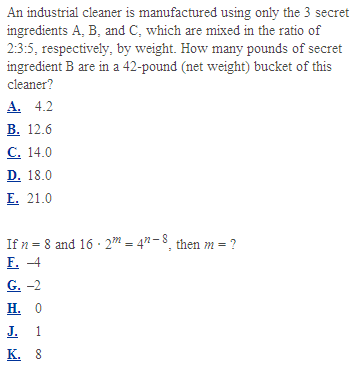 9.10.